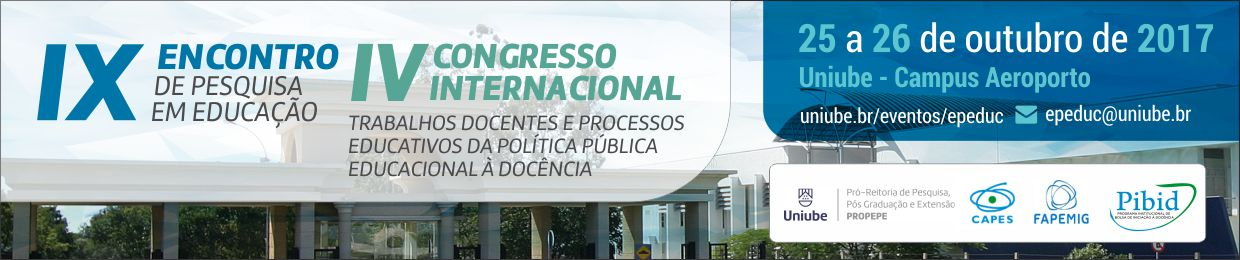 Trabalho completo(forma de apresentação: comunicação oral)TÍTULO EM MAIÚSCULAS, CENTRADO, EM NEGRITO (Um espaço duplo entre o título e o nome dos autores)Nome do autor na ordem direta do nome, centrado, só inicial maiúscula, sigla da instituição, e-mail, Arial, fonte 12, espaço simples, centralizadoNome do coautor na ordem direta do nome, centrado, só inicial maiúscula, sigla da instituição, e-mail, Arial, fonte 12, espaço simples, centralizadoNome do coautor na ordem direta do nome, centrado, só inicial maiúscula, sigla da instituição, e-mail, Arial, fonte 12, um espaço simples, centralizado Limite de 3 (três) um autor e dois coautores(Um espaço duplo entre o nome dos autores e a agência financiadora)Agência financiadora: escreva a sigla da agência financiadora do trabalho. Se não foi financiado, escreva: sem financiamento. Centralizado.(Um espaço duplo entre o nome dos autores e a agência financiadora)Grupo de Trabalho: escreva o nome do grupo de trabalho no qual está submetendo o trabalho. Consulte a relação dos grupos no item Trabalhos. Arial, fonte 12, espaço 1, centralizado(Um espaço duplo entre o nome do grupo de trabalho e o texto do resumo)Resumo (Com até 1.000 caracteres com um espaço simples, fonte Arial, 12, sem margem de parágrafo. Escrever o tema, o objetivo, o referencial teórico, a metodologia e os principais resultados).Palavras-chave: Palavra 1. Palavra 2. Palavra 3. Separadas do resumo por um espaço simples.Abstract (Com até 1.000 caracteres com um espaço simples, fonte Arial, 12, sem margem de parágrafo. Escrever o tema, o objetivo, o referencial teórico, a metodologia e os principais resultados).Key-words: Word 1. Word 2. Word 3.(Espaço 1.5 entre as palavras-chave e o texto).Introdução (Subtítulo em negrito, só inicial maiúscula, separado do texto por um espaço 1,5 cm, margem de parágrafo de 1,25 cm, Arial 12)A Introdução, o desenvolvimento do texto e as considerações finais deverão ser digitadas com alinhamento justificado.Metodologia(Subtítulo em negrito, só inicial maiúscula, separado do texto antes e depois por um espaço 1,5 cm, margem de parágrafo de 1,25 cm, Arial 12)Resultados(Subtítulo em negrito, só inicial maiúscula, separado do texto antes e depois por um espaço 1,5 cm, margem de parágrafo de 1,25 cm, Arial 12)Imagens: poderão ser utilizados imagens em JPEG desde que de autoria do participante ou com termo de anuência do detentor dos direitos autorais, se forem utilizadas fotografias ou imagens da internet. Esta autorização deverá ser encaminhada com o trabalho. Os gráficos e/ou tabelas não poderão exceder o tamanho de 12 cm de largura por 15cm de altura. As imagens, tabelas e gráficos deverão ser numerados e legendados segundo as normas da ABNT. Arial 12, espaço simples nas legendas e/ou no corpo das tabelas ou gráficos)Considerações finais(Subtítulo em negrito, só inicial maiúscula, separado do texto abaixo por um espaço 1,5 cm, margem de parágrafo de 1,25 cm, Arial 12)NotasNotas: apenas notas rodapé, explicativas. (Selecione a palavra que receberá a nota de rodapé. Em seguida, realize o seguinte procedimento: clique na guia Referências, depois, no Grupo Notas de Rodapé; após, clique no botão Inserir Nota Rodapé; digite o conteúdo da Nota em fonte 10 e espaço 1).Referências(Subtítulo em negrito, só inicial maiúscula, separado do texto antes e depois por espaço 1,5, fonte 12)Seguir as normas da ABNT; alinhar à esquerda, fonte 12, espaço simples, separar uma referência de outra por um espaço simples).Exemplos de referências. Livro:GOMES, L. G. F. F. Novela e sociedade no Brasil. Niterói: EdUFF, 1998.Capitulo de livro:ROMANO, G. Imagens da juventude na era moderna. In: LEVI, G.; SCHMIDT, J. (Org.). História dos jovens 2: a época contemporânea. São Paulo: Companhia das Letras, 1996.Artigo de periódico:COSTA, V. R. À margem da lei: o Programa Comunidade Solidária.Em Pauta: revista da Faculdade de Serviço Social da UERJ, Rio de Janeiro, n. 12, p. 131-148, 1998.Artigo de periódico em meio eletrônico:Bicudo, M. A. V. A pesquisa em educação matemática: a prevalência da abordagem qualitativa. RBECT, v. 5, n. 2, 15-26, maio-ago. 2012. Disponível em: https://periodicos.utfpr.edu.br/rbect/article/view/1185/840. Acesso em: 15 jun. 2016.Trabalho apresentado em congresso:ABREU-BERNARDES, S. T. A arte, linguagem da alma romântica. Disponível em: Congresso Nacional da Federação de Arte/Educadores do Brasil, 15; Congresso Internacional de Arte/Educadores, 3, 2015, Fortaleza. Anais... Fortaleza: IFCE, 2015. Disponível em:  http://www.confaeb2015.ifce.edu.br/ANAIS/artigos/GT%20Artes%20Visuais/151033.pdf Acesso em: 18 fev. 2017.Tese ou dissertação:PEREIRA, E. A. A. A produção acadêmica sobre a educação básica no curso de mestrado em educação da UNIUBE: tipos, procedimentos de pesquisa e referencial teórico (2003-2012). 2014, 161 f. Dissertação (Mestrado em Educação) -Universidade de Uberaba, Uberaba, 2014.
Para outros tipos de referências, o autor deverá consultar as normas da ABNT.Texto - O texto deverá ser salvo neste documento em WORD, Papel A4, margens: 3 cm superior, inferior, esquerda e direita; fonte: Arial, tamanho da Fonte: 12 (exceto nas citações diretas (fonte 11). Essas citações serão separadas do texto por um espaço simples antes e depois, e com recuo de 4 cm, segundo as normas da ABNT. Número de caracteres: mínimo de 12.000 e máximo de 20.000 caracteres com espaço, sendo que os itens a seguir fazem parte dessa contagem: título do trabalho; autoria, instituição, e-mail, agência de financiamento, número e título da temática, resumo, texto de desenvolvimento do trabalho; notas de fim; referências; quadros ou tabelas; fotografias.O texto deverá ser salvo em arquivo .doc ou .docx e não deverá ultrapassar o tamanho de 30 MB.Serão aceitos trabalhos em português.Os textos que, por qualquer razão, deixarem de atender, parcial ou integralmente, a qualquer das condições acima, não serão aceitos pela Comissão Científica.Suporte para submissão: epeduc@uniubeNão se esqueça de deletar todas as orientações deste Guia antes de submeter o trabalho.